Cuenta Pública 2023Notas a los Estados Financierosa) NOTAS DE GESTIÓN ADMINISTRATIVAIntroducciónEl Instituto Tamaulipeco de Infraestructura Física Educativa es un Organismo Público Descentralizado de la Administración Estatal, con personalidad jurídica propia y patrimonio propio encargada del desarrollo y conservación de la infraestructura física educativa para la operatividad del Sistema Educativo Estatal en los términos de la Ley de Educación para el Estado de Tamaulipas, en armonía con las previsiones normativas de carácter federal y la concurrencia de los tres órdenes de gobierno en la función social educativa, corresponden al Instituto los procesos productivos, de supervisión y certificación de la infraestructura y a la Secretaría de Obras Públicas coordinar administrativamente. Los estados financieros presentan la información necesaria y suficiente para los Directivos del organismo, para el Congreso y los ciudadanos que la pudieran consultar. En este documento se revela el contexto y los aspectos económicos-financieros más relevantes, en términos monetarios del Instituto.1.	Autorización e HistoriaCon fecha 12 de Diciembre de 2008 el Honorable Congreso del Estado, Sexagésima Legislatura del Congreso Constitucional del Estado libre y soberano de Tamaulipas con las facultades conferidas en el artículo 58, fracción I, de la Constitución Política local y 119, de la Ley Sobre la Organización y Funcionamiento Internos del Congreso del Estado de Tamaulipas, expide el decreto LX-651, y se promulga el 18 de diciembre del mismo la Ley de Infraestructura Física Educativa para el Estado de Tamaulipas, publicándose en el Periódico Oficial del Estado el 7 de julio de 2009.2.	Panorama Económico y FinancieroLa Secretaría de Finanzas proporciona del recurso estatal el presupuesto de egresos para gasto corriente. Así mismo, el Instituto recibe ingresos por concepto de certificación de la infraestructura educativa del Estado.Por conducto de la Secretaría de Finanzas se reciben los recursos provenientes de la federación con aplicación a los programas y administra su ejercicio para el pago de los anticipos, estimaciones y finiquitos correspondientes a la ejecución de obra pública, suministro o contratación de servicios relacionados con la misma.A partir de diciembre de 2015 se recibe recurso para el Programa Escuelas al CIEN, derivado del convenio de coordinación y colaboración para la potenciación de los recursos del Fondo de Aportaciones Múltiples, que celebran por una parte el gobierno federal, la Secretaría de Hacienda y Crédito Público, Secretaría de Educación Pública, el INIFED y por la otra parte el Gobierno del Estado y el ITIFE; para la ejecución de los proyectos de infraestructura previamente aprobados por el INIFED.A través de la Secretaría de Finanzas desde agosto del 2017, se empezaron a recibir recursos provenientes de la federación del Fondo de Aportaciones Múltiples, en sus tres niveles (Básico, Medio Superior y Superior) destinado a la infraestructura educativa para pago de anticipos y estimaciones.3.	Organización y Objeto SocialPara su funcionamiento, el Instituto cuenta con los siguientes órganos •	La Junta de Gobierno,•	La Dirección General, la cual cuenta con las unidades administrativas que el presupuesto permita;•	El órgano de vigilancia.El Instituto Incrementa los niveles de calidad en la infraestructura física educativa contribuyendo a elevar la competitividad de la educación del Estado.Establece vínculos de colaboración permanente con las dependencias y entidades de la administración pública estatal, así como con las autoridades federales y municipales y los sectores social y privado para incrementar acciones de inversión en infraestructuraEjerce funciones normativas de consultoría y certificación de la calidad de la infraestructura física educativa y de construcción de la misma.Brinda asesoría en materia de prevención de daños ocasionados en planteles e instalaciones educativas cuando ocurran desastres naturales.b)	Administra los recursos con apego a las disposiciones jurídicas aplicables.c)	Ejercicio Fiscal correspondiente de Enero a Diciembre de 2023. d)	El ITIFE es un Organismo Público Descentralizado de la Administración Estatal, con personalidad jurídica propia y patrimonio propio; registrado en la Secretaría de Hacienda y Crédito Público con inicio de operaciones el 07 de julio de 2009 con actividad Administración Pública Estatal en general como persona moral con fines no lucrativos con RFC ITI090707MV6. e)	Consideraciones fiscales:Presentar la declaración y pago provisional mensual de retenciones de Impuesto sobre la Renta por sueldos y salarios.Presentar la declaración anual de impuesto sobre la renta donde se informe sobre los pagos y retenciones de servicios profesionales (personas morales)Presentar la declaración y pago provisional mensual de impuestos sobre la renta ISR por las retenciones realizadas por servicios profesionalesPresentar la declaración y pago provisional mensual de impuestos sobre la renta ISR por las retenciones realizadas a los trabajadores asimilados a salarios.Presentar la declaración informativa mensual de proveedores por tasas de IVA. f)	Estructura organizacional básica a 2023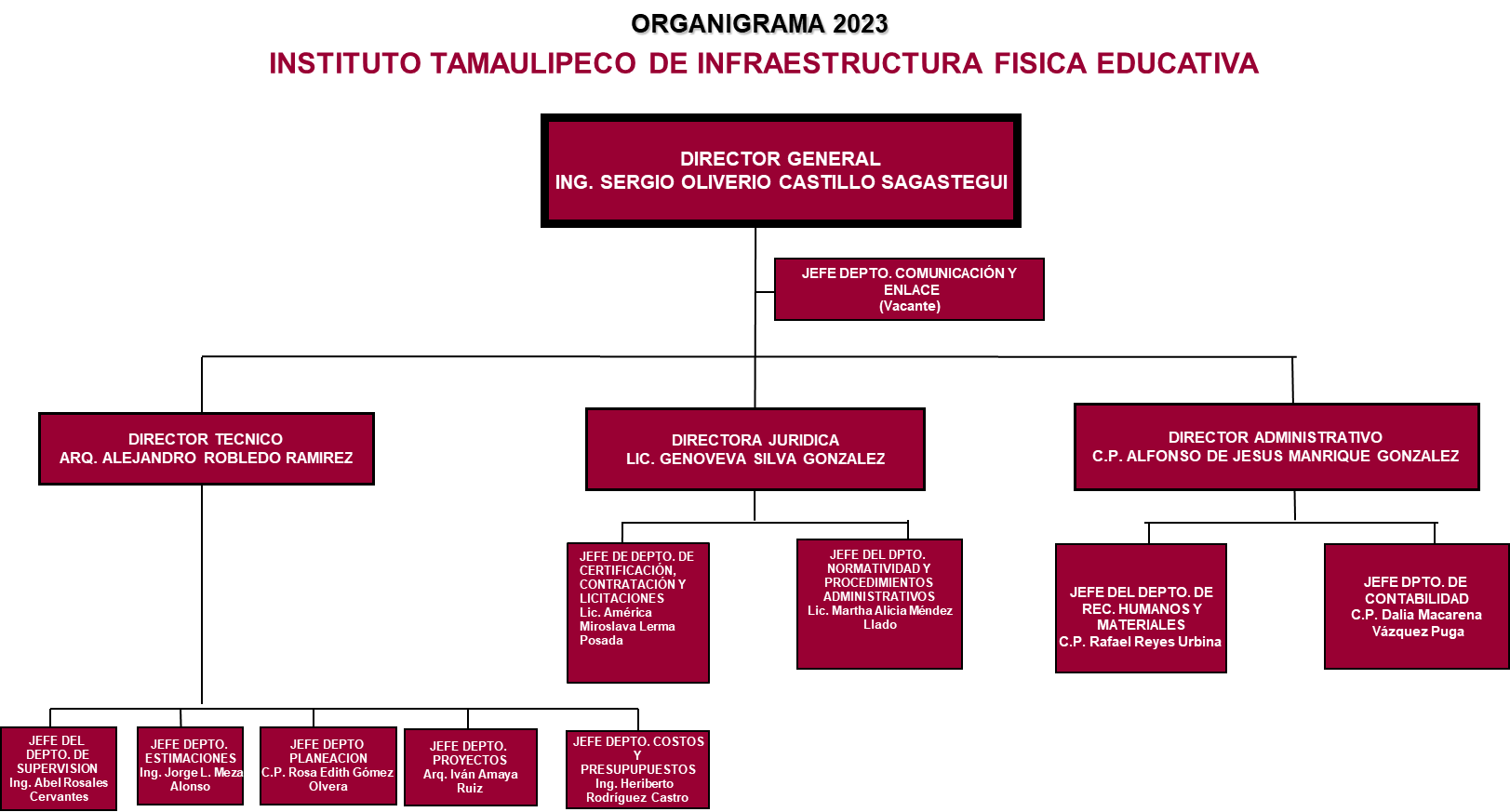 g)	El Instituto no cuenta con fideicomisos, mandatos y contratos análogos.4.	Bases de Preparación de los Estados FinancierosLos estados financieros fueron preparados de acuerdo a la normatividad emitida por el CONAC Consejo Nacional de Armonización Contable y apegados a lo dispuesto por la Ley General de Contabilidad Gubernamental.Sus operaciones están cuantificadas en términos monetarios y se registran aplicando la normatividad establecida como el costo histórico que corresponde al monto erogado para su adquisición conforme a la documentación contable original justificativa y comprobatoria.Se realiza el registro contable, patrimonial y presupuestario de las operaciones y la preparación de los Estados Financieros, están basados en los Postulados Básicos de Contabilidad Gubernamental: existencia permanente, periodo contable, revelación suficiente, importancia relativa, integración de la información, control presupuestario, base en devengado, costo histórico, dualidad económica, cuantificación en términos monetarios, consistencia. Se registran las operaciones de acuerdo a los momentos contables del ingreso y del gasto. 5.	Políticas de Contabilidad SignificativasEl instituto cuenta con patrimonio donado por el Comité Administrador del Programa de Construcción de Escuelas que a su vez lo recibió del CAPFCE (Federal), por lo tanto, a la fecha el ITIFE cuenta con bienes en su patrimonio en uso registrados a su valor histórico, bienes donados por Patrimonio Estatal y propios. Se creó el comité interno para el registro y valoración del patrimonio del organismo de acuerdo a lo dispuesto por la CONAC, a partir del cual se realizaron actas para la baja de bienes inservibles, bienes controlables, bienes considerados como gastos.6.	Posición en Moneda Extranjera y Protección por Riesgo CambiarioNo aplica.7.     Reporte Analítico del ActivoPara la determinación de la depreciación de los bienes muebles se utiliza el método de línea recta, tomando como porcentajes los parámetros de vida útil emitidos por el CONAC, la cual se muestra a continuación solo de los bienes muebles que se tiene en el Instituto. 8.	Fideicomisos, Mandatos y AnálogosNo aplica.9.	Reporte de la Recaudación:10. Información sobre la Deuda y el Reporte Analítico de la Deuda  No aplica.  11.   Calificaciones otorgadas  No aplica. 12.	Proceso de Mejora  Constante capacitación en cuanto al proceso de armonización contable, se cuenta con un sistema de Contabilidad que está en constante actualización para lograr los objetivos contenidos en la ley de Contabilidad Gubernamental, para la correcta emisión de la información financiera, transparencia y rendición de cuentas. 13.	Información por Segmentos  No aplica. 14.	Eventos Posteriores al CierreNinguno.  15.	Partes Relacionadas   No aplica.16.    Responsabilidad Sobre la Presentación Razonable de la Información ContableEn este Organismo a todos los Estados Contables se les coloca la leyenda:“Bajo protesta de decir verdad declaramos que los Estados Financieros y sus Notas, son razonablemente correctos y son responsabilidad del emisor”.b) NOTAS DE DESGLOSEI)	Notas al Estado de ActividadesIngresos de Gestión: Se enumeran los principales conceptos de ingresos que integran el saldo de Ingresos del estado de Actividades:Gastos y Otras Pérdidas: Se detallan los principales saldos que componen la cuenta de gastos del Estado de Actividades:Los gastos más significativos corresponden a pago de Servicios Personales que representa 84 % del gasto corriente.II) 	Notas al Estado de Situación FinancieraActivoEfectivo y Equivalentes     $ 255,537,868EFECTIVOEl saldo final al cierre del trimestre es de $ 0.00        EQUIVALENTESDerechos a recibir Efectivo y Equivalentes y Bienes o Servicios a Recibir:Tratándose de las cuentas por cobrar, deudores diversos y anticipo a contratistas, son 100% recuperables y/o comprobables, para lo cual se están realizando las gestiones necesarias para su comprobación o recuperación correspondiente, los cuales se desglosan de la siguiente manera:Los contratos de los anticipos relacionados son de obras que se ejecutan en un plazo mínimo de 90 y máximo de 180 días.Inventarios      No aplica.AlmacenesNo aplica.Inversiones FinancierasNo aplica.Bienes Muebles, Inmuebles e IntangiblesDepreciaciónSe tiene una depreciación acumulada por el monto de $ 10,401 la cual se realiza por el método de línea recta, tomando como porcentajes los parámetros de vida útil emitidos por el CONAC.Estimaciones y DeteriorosNo aplica.Otros Activos 	Otros activos circulantesAdquisición con Fondo de terceros, su saldo se integra de los desembolsos derivados de la ejecución y anticipo de las operaciones correspondientes al Programa Escuelas al Cien que asciende a $1,093,785,513.  PasivoCirculanteLos pasivos registrados a corto plazo por un importe de $1,099,443,484 son solventables en un periodo no mayor a 90 días, excepto el de Fondos y Bienes de Terceros en Garantía y/o Administración, el cual asciende a  $ 1,097,103,067 del  registro de  las transferencias recibidas del Fideicomiso de BANOBRAS  del Programa de Escuelas al Cien registrado de acuerdo a los lineamientos del Programa publicados en la Normatividad del Consejo Nacional de Armonización Contable (CONAC) “Lineamientos para el registro de los Recursos del Fondo de Aportaciones Múltiples para las operaciones derivadas del Programa de Mejoramiento de la Infraestructura Física Educativa (Programa Escuelas al CIEN), publicado en el Diario Oficial de la Federación el 29 de Febrero del 2016”.No CirculanteNo aplica.III)	Notas al Estado de Variación en la Hacienda PúblicaEn cuanto a este rubro, el Patrimonio si tuvo afectación durante este ejercicio, por reclasificaciones y reintegros de saldos a la Secretaría de Finanzas.IV)	Notas al Estado de Flujos de Efectivo Efectivo y equivalentesEl análisis de los saldos inicial y final, del Estado de Flujo de Efectivo en la cuenta de efectivo y equivalentes:Adquisiciones de bienes muebles e inmuebles:3.- Conciliación de los Flujos de Efectivo Netos de las Actividades de Operación y la cuenta de Ahorro/Desahorro antes de Rubros Extraordinarios:V) Conciliación entre los ingresos presupuestarios y contables, así como entre los egresos presupuestarios y los gastos contables:“Bajo protesta de decir verdad declaramos que los Estados Financieros y sus Notas, son razonablemente correctos y son responsabilidad del emisor.”c) NOTAS DE MEMORIA (CUENTAS DE ORDEN)Cuentas de Orden Contables:Cuentas de Orden Presupuestarias: “Bajo protesta de decir verdad declaramos que los Estados Financieros y sus Notas, son razonablemente correctos y son responsabilidad del emisor.”ConceptoAños de vida útil% de depreciación anualMobiliario y Equipo de AdministraciónMuebles de Oficina y Estantería1010Equipo de Cómputo y de Tecnologías de la Información33.3Mobiliario y Equipo Educacional y RecreativoEquipos y Aparatos Audiovisuales33.3Cámaras Fotográficas y de Video33.3Equipo de TransporteAutomóviles y Equipo Terrestre520Maquinaria, Otros Equipos y HerramientasMaquinaria y Equipo Agropecuario1010Sistemas de Aire Acondicionado, Calefacción y de RefrigeraciónIndustrial y Comercial1010Equipo de Comunicación y Telecomunicación1010Herramientas y Máquinas-Herramienta1010Otros Equipos1010DESCRIPCIONSALDOS AL 31 DE DICIEMBRE DEL 2023Ingresos de GestiónParticipaciones, Aportaciones, Transferencias, Asignaciones, Subsidios y Otras Ayudas16,221,147-       Intereses FAM 15,986,962Intereses Ingresos Propios4,215-        Intereses  2% INIFED 145-       Programa Escuelas al Cien229,825INGRESOS TRANSFERIDOS POR EL ESTADO :Transferencias300,082,185-       Fondo de aportaciones FAM y Remanentes262,845,495-       Intereses FAM 829-       Participaciones Gasto Corriente34,536,350-       Ingresos Propios2,699,511Total De Ingresos 316,303,332DESCRIPCIONSALDOS AL 31 DE DICIEMBRE DEL 2023Ingresos de GestiónParticipaciones, Aportaciones, Transferencias, Asignaciones, Subsidios y Otras Ayudas16,221,147-       Intereses FAM 15,986,962Intereses Ingresos Propios4,215-        Intereses  2% INIFED 145-       Programa Escuelas al Cien229,825INGRESOS TRANSFERIDOS POR EL ESTADO :Transferencias300,082,185-       Fondo de aportaciones FAM y Remanentes262,845,495-       Intereses FAM 829-       Participaciones Gasto Corriente34,536,350-       Ingresos Propios2,699,511Otros Ingresos y Beneficios 20,385-       Ingresos Financieros20,385Total De Ingresos 316,323,717DESCRIPCIONSALDOS AL 31 DE DICIEMBRE DEL 2023Gastos y Otras PérdidasGastos de Funcionamiento34,641,947Servicios Personales28,925,999Materiales y Suministros1,383,361Servicios Generales4,332,587Transferencias, Asignaciones, Subsidios y Otras Ayudas0Transferencias Internas y Asignaciones al Sector Público0Transferencias al Resto Del Sector Público0Otros Gastos y Pérdidas Extraordinarias817,138Estimaciones, Depreciaciones, Deterioros, Obsolescencia y Amortizaciones10,401Otros Gastos806,737Total De Gastos35,459,085BancosBancosBancosBancosBancoCuentaProyectoSaldo finalBanorte7581Fonden0Banorte1981Diagnóstico de la IFE21,582Banorte1972INIFED Gastos Operación868,108Banorte9657Fortalecimiento Financiero 0Banorte2193Servicios Profesionales Para Validación De Expedientes0Banorte6424Ingresos Propios ITIFE 2022399Banorte5760Capítulo 1000 Ramo 28 2023310,506Banorte5788Capítulo 1000 Propios 20231Banorte5797Capítulo 2000 Ramo 28 202399Banorte5809Capítulo 2000 Propios 2023130,340Banorte5818Capítulo 3000 Ramo 28 2023237,991Banorte5827Capítulo 3000 Propios 2023584,982Banorte5836Ingresos Propios ITIFE 20232,592,527Banorte1643Capítulo 1000 Asimilados 2023757,373Banorte1652Capítulo 3000 3% S/Nomina Asimilados 202337,283Banorte1661ISR Gratificaciones 2023474,544Banorte16702% INIFED 202373,124Banorte1689ISR Concentradora 20236Banorte9266FAM Básico2Banorte1205FAM Remanentes 201920,625Banorte9802FAM Remanentes 202020,160Banorte2465FAM Remanentes 202129,956Banorte5728FAM Remanentes 202221,636Banorte1607FAM Básico 202348,695Banorte1616FAM Media Superior 202327,882Banorte7630Remanentes FAM 202327,426Banorte4414Prima De Antigüedad0Santander4218Capítulo 1000 IPSSSET 20201013Santander1603ITIFE Gratificaciones 2023264TOTAL6,286,524Inversiones Temporales (Hasta 3 Meses)Inversiones Temporales (Hasta 3 Meses)Inversiones Temporales (Hasta 3 Meses)Inversiones Temporales (Hasta 3 Meses)BancoContratoProyectoSaldo finalBanorte9310FAM Remanentes 2019156,965Banorte0422FAM Remanentes 20203,917,253Banorte5494Inversión FAM Remanentes 20211,794,838Banorte0502Inversión Remanentes FAM 202233,070,260Banorte7035Inversión FAM Básico 2023112,862,841Banorte7048Inversión FAM Media Superior 20232,594,174Banorte9767Remanentes FAM 202390,966,531TOTAL245,362,862Depósitos de Fondos de Terceros En Garantía y/o AdministraciónDepósitos de Fondos de Terceros En Garantía y/o AdministraciónDepósitos de Fondos de Terceros En Garantía y/o AdministraciónDepósitos de Fondos de Terceros En Garantía y/o AdministraciónBancoContratoProyectoSaldo finalBanorte0248Escuelas Al Cien3,087,226Banorte8359Escuelas Al Cien SEDENA801,256TOTAL3,888,482DESCRIPCIONIMPORTECuentas por Cobrar3,895Deudores Diversos51,498Anticipo a Contratistas por Obra Publica45,346,189TOTAL45,401,582DESCRIPCIONSALDOS AL 31 DE DICIEMBRE DEL 2023BIENES INMUEBLES 1,032,665,715TERRENOS17,558,200EDIFICIOS NO HABITACIONALES13,085,000CONSTRUCCIONES EN PROCESO EN BIENES DE DOMINIO PÚBLICO1,002,022,515DESCRIPCIONSALDOS AL 31 DE DICIEMBRE DEL 2023BIENES MUEBLES10,526,596MOBILIARIO Y EQUIPO DE ADMINISTRACIÓN4,029,410Muebles de Oficina y Estantería386,860Equipo de Cómputo y de Tecnologías de la Información3,452,143Otros Mobiliarios y Equipos de Administración190,407MOBILIARIO Y EQUIPO EDUCACIONAL Y RECREATIVO85,996Equipos y Aparatos Audiovisuales29,870Cámaras Fotográficas y de Video56,126VEHÍCULOS Y EQUIPO DE TRANSPORTE5,192,893Vehículos y Equipo de Transporte5,192,893MAQUINARIA, OTROS EQUIPOS Y HERRAMIENTAS1,218,297Maquinaria y Equipo Agropecuario89,900Sistemas de Aire Acondicionado, Calefacción y de Refrigeración Industrial y Comercial473,199Equipo de comunicación y telecomunicación539,543Herramientas y máquinas-herramienta31,072Otros Equipos84,583ACTIVOS INTANGIBLES250,728Software250,728DESCRIPCIONIMPORTEServicios Personales Por Pagar A Corto Plazo58,619Proveedores Por Pagar A Corto Plazo1,222,446Contratistas Por Obras Públicas Por Pagar A Corto Plazo0Retenciones Y Contribuciones Por Pagar A Corto Plazo868,279Otras Cuentas Por Pagar A Corto Plazo191,073Fondos Y Bienes De Terceros En Garantía Y/O Administración A Corto Plazo1,097,103,067TOTAL1,099,443,484DESCRIPCION20232022Efectivo00Bancos/Tesorería6,286,5242,401,808Bancos/Dependencias y Otros00Inversiones Temporales (Hasta 3 meses)245,362,862135,331,622Fondos con Afectación Especifica00Depósitos de fondos de terceros y otros (Escuelas al Cien)3,888,4828,456,384Otros Efectivos y Equivalentes00Total de Efectivo y Equivalentes255,537,868146,189,814Adquisiciones de Actividades de Inversión efectivamente pagadasConcepto20232022Bienes Inmuebles, Infraestructura y Construcciones en Proceso118,990,989224,872,455Terrenos00Viviendas00Edificios no Habitacionales00Infraestructura00Construcciones en Proceso de Bienes de Dominio Público118,990,989224,872,455Construcciones en Proceso de Bienes Propios00Otros Bienes Inmuebles00Bienes Muebles54,02915,080Mobiliario y Equipo de Administración26,26215,080Mobiliario y Equipo Educacional y Recreativo00Equipo e Instrumental Médico y de Laboratorio00Vehículos y Equipo de Transporte00Equipo de Defensa y Seguridad00Maquinaria, Otros Equipos y Herramientas27,7670Colecciones, Obras de Arte y Objetos Valiosos00Activos Biológicos00Otras Inversiones00Total119,045,018224,887,535DESCRIPCION20232022Resultados del Ejercicio Ahorro/Desahorro280,864,632193,282,440Movimientos de partidas (o rubros) que no afectan al efectivo.Depreciación10,4010Incremento Otros Ingresos(20,385)(23,057)Incrementos en las provisiones00Incremento en inversiones producido por revaluación(0)(0)Otros Orígenes de Operación(53,433,764)21,557,772Incremento en cuentas por cobrar(0)(0)Cuentas por cobrar00Partidas por ejercer00Cuentas por pagar972,18911,748,698Partidas extraordinarias 806,7370Flujos de Efectivo Netos de las Actividades de Operación229,199,810226,565,853INSTITUTO TAMAULIPECO DE INFRAESTRUCTURA FISICA EDUCATIVAINSTITUTO TAMAULIPECO DE INFRAESTRUCTURA FISICA EDUCATIVAINSTITUTO TAMAULIPECO DE INFRAESTRUCTURA FISICA EDUCATIVAConciliación entre los Ingresos Presupuestarios y ContablesConciliación entre los Ingresos Presupuestarios y ContablesConciliación entre los Ingresos Presupuestarios y ContablesCorrespondiente del 1 de Enero al 31 de Diciembre del 2023Correspondiente del 1 de Enero al 31 de Diciembre del 2023Correspondiente del 1 de Enero al 31 de Diciembre del 2023(Cifras en pesos)(Cifras en pesos)(Cifras en pesos)1.- Ingresos Presupuestarios1.- Ingresos Presupuestarios$ 316,303,3322.- Más ingresos contables no presupuestarios2.- Más ingresos contables no presupuestarios20,3852.1Ingresos Financieros20,3852.2Incremento por variación de inventarios.2.3Disminución del exceso de estimaciones por pérdidas o deterioro u obsolescencia2.4Disminución del exceso de provisiones2.5Otros Ingresos y beneficios varios        2.6          Otros ingresos contables no presupuestarios        2.6          Otros ingresos contables no presupuestarios3.- Menos ingresos presupuestarios no contables.3.- Menos ingresos presupuestarios no contables.03.1 Aprovechamientos Patrimoniales3.2 Ingresos Derivados de Financiamientos3.3 Otros ingresos presupuestarios no contables4.- Total de Ingresos Contables    4.- Total de Ingresos Contables    $316,323,717INSTITUTO TAMAULIPECO DE INFRAESTRUCTURA FISICA EDUCATIVAINSTITUTO TAMAULIPECO DE INFRAESTRUCTURA FISICA EDUCATIVAINSTITUTO TAMAULIPECO DE INFRAESTRUCTURA FISICA EDUCATIVAINSTITUTO TAMAULIPECO DE INFRAESTRUCTURA FISICA EDUCATIVAConciliación entre los Egresos Presupuestarios y los Gastos ContablesConciliación entre los Egresos Presupuestarios y los Gastos ContablesConciliación entre los Egresos Presupuestarios y los Gastos ContablesConciliación entre los Egresos Presupuestarios y los Gastos ContablesCorrespondiente del 1 de Enero al 31 de Diciembre del 2023Correspondiente del 1 de Enero al 31 de Diciembre del 2023Correspondiente del 1 de Enero al 31 de Diciembre del 2023Correspondiente del 1 de Enero al 31 de Diciembre del 2023(Cifras en pesos)(Cifras en pesos)(Cifras en pesos)(Cifras en pesos)1.- Total de Egresos  Presupuestarios 1.- Total de Egresos  Presupuestarios 1.- Total de Egresos  Presupuestarios 154,493,7032.- Menos egresos presupuestarios no contables2.- Menos egresos presupuestarios no contables2.- Menos egresos presupuestarios no contables119,851,7562.1Materias Primas y Materiales de Producción y Comercialización.Materias Primas y Materiales de Producción y Comercialización.2.2Materiales y SuministrosMateriales y Suministros2.3Mobiliario y Equipo de AdministraciónMobiliario y Equipo de Administración26,2632.4Mobiliario y Equipo Educacional y RecreativoMobiliario y Equipo Educacional y Recreativo806,7372.5Equipo e Instrumental Médico y de LaboratorioEquipo e Instrumental Médico y de Laboratorio2.6Vehículos y Equipo de TransporteVehículos y Equipo de Transporte 2.7Equipo de Defensa y SeguridadEquipo de Defensa y Seguridad2.8Maquinaria, Otros Equipos y HerramientasMaquinaria, Otros Equipos y Herramientas27,7672.9Activos BiológicosActivos Biológicos2.10Bienes InmueblesBienes Inmuebles2.11Activos IntangiblesActivos Intangibles2.12Obra Pública en Bienes de Dominio PúblicoObra Pública en Bienes de Dominio Público118,990,9892.13 Obra Pública en Bienes PropiosObra Pública en Bienes Propios2.14 Acciones y Participaciones de CapitalAcciones y Participaciones de Capital2.15Compra de Títulos y ValoresCompra de Títulos y Valores2.16Concesión de PréstamosConcesión de Préstamos2.17Inversiones en Fideicomisos. Mandatos y Otros AnálogosInversiones en Fideicomisos. Mandatos y Otros Análogos2.18Provisiones para Contingencias y Otras Erogaciones EspecialesProvisiones para Contingencias y Otras Erogaciones Especiales2.19Amortización de la Deuda PúblicaAmortización de la Deuda Pública2.20Adeudos de Ejercicios Fiscales Anteriores (ADEFAS)Adeudos de Ejercicios Fiscales Anteriores (ADEFAS)2.21Otros Egresos Presupuestales No ContablesOtros Egresos Presupuestales No Contables3. Más Gasto Contables No Presupuestales3. Más Gasto Contables No Presupuestales3. Más Gasto Contables No Presupuestales817,1383.1 Estimaciones, Depreciaciones y Deterioros, Obsolescencia y AmortizacionesEstimaciones, Depreciaciones y Deterioros, Obsolescencia y Amortizaciones10,401 3.2ProvisionesProvisiones3.3 Disminución de InventariosDisminución de Inventarios3.4 Aumento por Insuficiencia de Estimaciones por Pérdida o Deterioro u ObsolescenciaAumento por Insuficiencia de Estimaciones por Pérdida o Deterioro u Obsolescencia3.5Aumento por Insuficiencia de ProvisionesAumento por Insuficiencia de Provisiones3.6 Otros GastosOtros Gastos806,7373.7Otros Gastos Contables No PresupuestalesOtros Gastos Contables No Presupuestales4. Total de Gastos Contables4. Total de Gastos Contables4. Total de Gastos Contables35,459,085ValoresNo AplicaEmisión de ObligacionesNo AplicaAvales y GarantíasNo AplicaJuiciosNo AplicaInversión Mediante Proyectos para Prestación de Servicios (PPS) y SimilaresNo AplicaBienes Concesionados o en ComodatoNo AplicaLEY DE INGRESOSLEY DE INGRESOSLEY DE INGRESOSLEY DE INGRESOSLEY DE INGRESOSLEY DE INGRESOSLEY DE INGRESOS811811 Ley De Ingresos Estimada Ley De Ingresos Estimada Ley De Ingresos Estimada$209,181,981812812 Ley De Ingresos Por Ejecutar Ley De Ingresos Por Ejecutar Ley De Ingresos Por Ejecutar$135,643,372813813Modificaciones A La Ley De Ingresos EstimadaModificaciones A La Ley De Ingresos EstimadaModificaciones A La Ley De Ingresos Estimada$242,764,723814814Ley De Ingresos DevengadaLey De Ingresos DevengadaLey De Ingresos Devengada$316,303,332815815Ley De Ingresos RecaudadaLey De Ingresos RecaudadaLey De Ingresos Recaudada$316,303,332PRESUPUESTO DE EGRESOSPRESUPUESTO DE EGRESOSPRESUPUESTO DE EGRESOSPRESUPUESTO DE EGRESOSPRESUPUESTO DE EGRESOSPRESUPUESTO DE EGRESOS821821Presupuesto De Egresos AprobadoPresupuesto De Egresos AprobadoPresupuesto De Egresos Aprobado$209,181,981822822Presupuesto De Egresos Por EjercerPresupuesto De Egresos Por EjercerPresupuesto De Egresos Por Ejercer$121,298,105823823Modificaciones Al Presupuesto De Egresos AprobadoModificaciones Al Presupuesto De Egresos AprobadoModificaciones Al Presupuesto De Egresos Aprobado$242,764,723824824Presupuesto De Egresos ComprometidoPresupuesto De Egresos ComprometidoPresupuesto De Egresos Comprometido$330,648,249825825Presupuesto De Egresos DevengadoPresupuesto De Egresos DevengadoPresupuesto De Egresos Devengado$154,493,703826826Presupuesto De Egresos EjercidoPresupuesto De Egresos EjercidoPresupuesto De Egresos Ejercido$153,521,513827827Presupuesto De Egresos PagadoPresupuesto De Egresos PagadoPresupuesto De Egresos Pagado$153,521,513